Decreto nº 26/2018, de 20 de fevereiro de 2018.CRIA ELEMENTO DE DESPESA, SUPLEMENTA RECURSOS POR SUPERAVIT FINANCEIRO E DA OUTRAS PROVIDENCIAS.O PREFEITO MUNICIPAL DE TIMBÓ GRANDE, ESTADO DE SANTA CATARINA, no uso de suas atribuições legais, conferidas pelo artigo 103, inciso VIII, da Lei Orgânica do Município, CONSIDERANDO:Que os recursos de que trata o presente Decreto se encontram disponíveis, sendo objeto de superávit financeiro e excesso de arrecadação;O que dispõe § 2º do artigo 10º da Lei 2097/2017, de 12 de dezembro de 2017.DECRETA:Art. 1º - Fica o Chefe do Poder Executivo Municipal, autorizado a criar elemento de despesa e abrir no orçamento da Fundo Municipal de Assistência Social, crédito especial adicional suplementar por conta de superávit financeiro no valor de R$ 9.020,44 (Nove mil e vinte reais e quarenta e quatro centavos).Art. 2º - Fica o Chefe do Poder Executivo Municipal, autorizado a criar elemento de despesa e abrir no orçamento da Fundo Municipal de Assistência Social, crédito especial adicional suplementar por conta de superávit financeiro no valor de R$ 18.393,37 (Dezoito mil, trezentos e noventa e três reais e trinta e sete centavos).Art. 3º - Fica o Chefe do Poder Executivo Municipal, autorizado a abrir no orçamento da Fundo Municipal de Assistência Social, crédito especial adicional suplementar por conta de excesso de arrecadação no valor de R$ 6.130,79 (Seis mil, cento e trinta reais e setenta e nove centavos).Art. 4º - Este Decreto entra em vigor a partir da data de sua publicação, ficando revogadas as disposições em contrário.Publique-se. Registre-se e cumpra-se.Timbó Grande/SC, 20 de janeiro de 2018.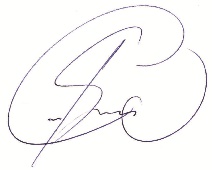 ARI JOSÉ GALESKIPrefeito MunicipalEste Decreto foi publicado no Mural da Prefeitura Municipal de Timbó Grande em 20 de janeiro de 2018.

Evandro Carlos de Medeiros
Secretário de Administração e FinançasUnidade Orçamentária:    2007 – Fundo Municipal de Assistência Social Função:                           4 – AdministraçãoSubfunção:                      243 – Assistência à Criança e ao AdolescentePrograma:                        23 – Assistência Social GeralAção:                               2.45 – Manutenção do PAIFDespesa :    3.3.90.00.00 – Aplicações DiretasFonte: 1065 - Transferências SUAS/EstadoR$ 9.020,44Unidade Orçamentária:    2007 – Fundo Municipal de Assistência Social Função:                           4 – AdministraçãoSubfunção:                      243 – Assistência à Criança e ao AdolescentePrograma:                        23 – Assistência Social GeralAção:                               2.45 – Manutenção do PAIFDespesa :    4.4.90.00.00 – Aplicações DiretasFonte: 1065 - Transferências SUAS/EstadoR$ 18.393,37Unidade Orçamentária:    2007 – Fundo Municipal de Assistência Social Função:                           4 – AdministraçãoSubfunção:                      243 – Assistência à Criança e ao AdolescentePrograma:                        23 – Assistência Social GeralAção:                               2.45 – Manutenção do PAIFDespesa :    4.4.90.00.00 – Aplicações DiretasFonte: 1065 - Transferências SUAS/EstadoR$ 6.130,79